О пожертвованиях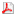 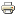 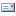 Информация по привлечению и расходованию благотворительных средств об-разовательными учреждениями Ставропольского краяНе секрет, что многие образовательные учреждения в настоящее время находятся в затруднительном финансовом положении: средств, выделяемых учредителем, зачастую не достаточно на развитие учрежде-ний. Те родители, которые понимают это, готовы пожертвовать часть своих денег с тем, чтобы их ребенок находился в отремонтированных помещениях, заниматься на современном спортивном оборудовании, чтобы в процессе работы учитель или воспитатель мог использовать ка-чественные наглядные пособия, аудио- и видеоматериалы и т. п.Тем не менее, средства родителей являются все-таки благотвори-тельной помощью учреждению, и должны жертвоваться добровольно, без всякого принуждения. К тому же родители (другие благотворители) имеют право знать, куда направлены средства и использованы ли они по назначению. В соответствии с Законом Российской Федерации «Об образовании», Федеральным Законом «О благотворительной деятельности и благотвори-тельных организациях», в целях упорядочения процедуры привлечения доб-ровольных пожертвований и целевых взносов физических и юридических лиц образовательными учреждениями края, установления надлежащего кон-троля за их целевым использованием, исключения коррупционной состав-ляющей в действиях руководителей образовательных учреждений министер-ство образования Ставропольского края разработало Памятку, в которой да-ются разъяснения по порядку привлечения благотворительных средств.П А М Я Т К АДобровольными пожертвованиями физических и (или) юридических лиц образовательным учреждениям являются добровольные взносы родите-лей, спонсорская помощь организаций, учреждений, предприятий, любая добровольная деятельность граждан и юридических лиц по бескорыстной (безвозмездной или на льготных условиях) передаче имущества, в том числе денежных средств, бескорыстному выполнению работ, предоставлению ус-луг, оказанию иной поддержки. Добровольные пожертвования физических и (или) юридических лиц привлекаются образовательными учреждениями края в целях восполнения недостающих учреждению бюджетных средств для выполнения уставной деятельности.Добровольные пожертвования могут привлекаться образовательным учреждением как от родителей детей, обучающихся в данном образователь-ном учреждении, так и от других физических и юридических лиц, изъявив-ших желание осуществить благотворительную помощь. При этом осуществ-ляться она должна в соответствии с заключенными на основании законода-тельства Российской Федерации договорами «О благотворительной деятель-ности».Администрация образовательного учреждения в лице уполномоченных работников (директора, его заместителей, педагогических работников и дру-гих) вправе обратиться за оказанием спонсорской помощи образовательному учреждению как в устной (на родительском собрании, в частной беседе), так и в письменной (в виде объявления, письма) форме.Пожертвования физических или юридических лиц могут привлекаться образовательным учреждением только на добровольной основе. Отказ в ока-зании спонсорской помощи или внесении добровольных пожертвований не может сопровождаться какими-либо последствиями для детей.Не допускается принуждение граждан и юридических лиц в каких-либо формах, в частности путем:- внесения записей в дневники, тетради обучающихся, воспитанников, в том числе находящихся в родственных, семейных и приятельских отноше-ниях с жертвователями о необходимости внесения денежных средств и (или) товаров и материалов;- принятия решений родительских собраний, обязывающих внесение денежных средств;- занижения оценок обучающимся, воспитанникам в случае неоказания их родителями (законными представителями) помощи в виде денежных средств и т.д.При обращении за оказанием помощи образовательное учреждение обязано проинформировать физическое или юридическое лицо о целях при-влечения помощи (осуществление текущего ремонта, укрепление материаль-ной базы, проведение мероприятий по укреплению здоровья детей и т.д.).Спонсорская или благотворительная помощь может выражаться в доб-ровольном безвозмездном личном труде родителей по ремонту помещений образовательного учреждения, оказании помощи в проведении мероприятий и т.д.Расходование привлеченных средств образовательным учреждением должно производиться в соответствии с целевым назначением взноса.Использование привлеченных средств должно осуществляться на осно-ве сметы расходов, трудового соглашения и актов выполненных работ.Прием средств - производится на основании письменного заявления благотворителя на имя руководителя образовательного учреждения и дого-вора пожертвования, заключаемого в установленном порядке, в котором должны быть отражены:- сумма взноса;- конкретная цель использования средств;- реквизиты благотворителя;- дата внесения средств.Добровольные пожертвования могут быть переданы учреждению в наличной форме, по безналичному расчету, в натуральном виде, в форме пе-редачи объектов интеллектуальной собственности, с обязательным отраже-нием в учетных регистрах.Передача денег в наличной форме осуществляется в соответствии с письменным заявлением лица, передающего средства. При передаче денеж-ных взносов по безналичному расчету в платежном документе должно быть указано целевое назначение взноса.Добровольные пожертвования предприятий, организаций и учрежде-ний, денежная помощь родителей вносятся через учреждения банков и должны учитываться на текущем счете по специальным средствам с указани-ем целевого назначения взноса.Общественные органы, органы школьного самоуправления в соответ-ствии с их компетенцией могут осуществлять контроль за переданными уч-реждению средствами. Администрация учреждения обязана представить от-чет об использовании добровольных пожертвований по требованию органа общественного самоуправления.При привлечении добровольных взносов родителей на ремонт обра-зовательного учреждения и другие расходы, связанные с деятельностью уч-реждения, администрация обязана представлять письменные отчеты об ис-пользовании средств, выполнении работ совету учреждения или другому об-щественному органу для рассмотрения на классных собраниях, общешколь-ных конференциях и т.д. Данная информация в обязательном порядке должна размещаться на официальном сайте образовательного учреждения.Не допускается использование добровольных пожертвований обра-зовательным учреждением на цели, не соответствующие уставной деятельно-сти и не в соответствии с пожеланием лица, совершившего пожертвование.Ответственность за целевое использование добровольных пожертво-ваний несет руководитель образовательного учреждения.Орган управления образованием несет ответственность за осуществ-ление контроля за работой по использованию подведомственными учрежде-ниями добровольных пожертвований в соответствии с Положением (Поряд-ком), принятым образовательными учреждениями.Орган управления образованием несет ответственность за осуществ-ление контроля за работой по использованию подведомственными учрежде-ниями добровольных пожертвований в соответствии с Положением (Поряд-ком), принятым образовательными учреждениями.